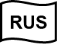 ООО «Завод «Световые Технологии»Светодиодная лента Flexline. ИНСТРУКЦИЯ ПО ЭКСПЛУАТАЦИИ1. Назначение и правила эксплуатации1.1. Светодиодная лента Flexline применяется для создания основной или декоративной подсветки потолков, ниш, мебели, и интерьеров.1.2. Светодиодная лента имеет диапазон рабочих температур окружающего воздуха при эксплуатации: +1 ~ +40 °С по ГОСТ 15150-69. Максимальная влажность воздуха 90% при 25 °С.1.3. Степень защиты от внешних воздействий IP20 по ГОСТ 14254-96.ВНИМАНИЕ: светодиодную ленту не мочить и не погружать в воду!1.4. Светодиодная лента обеспечивает III класс защиты от поражения электрическим током по ГОСТ 12.2.007.0.1.5. Не использовать для чистки органические растворители и легко воспламеняющиеся жидкости. Не подвергать воздействию открытого пламени и раскаленных предметов.2. Технические характеристики светодиодной ленты Flexline3. Подключение светодиодной ленты к источнику питания3.1. Светодиодная лента подключается к источнику питания постоянного тока с напряжением 24В.3.2. При подключении к источнику питания необходимо строго соблюдать полярность.3.3. Светодиодная лента имеет самоклеящееся основание. Перед установкой рекомендуется обезжирить поверхность для монтажа.3.4. Светодиодная лента имеет кратность резки, на ленте нанесены условные обозначения. Резать ленту необходимо строго по меткам.3.4. Длина ленты не должна превышать 5 метров. Подключение дополнительной светодиодной ленты осуществляется параллельно.3.5. При помощи дополнительных систем управления возможна регулировка яркости светодиодной ленты.4. Схема подключения светодиодной ленты к источнику питания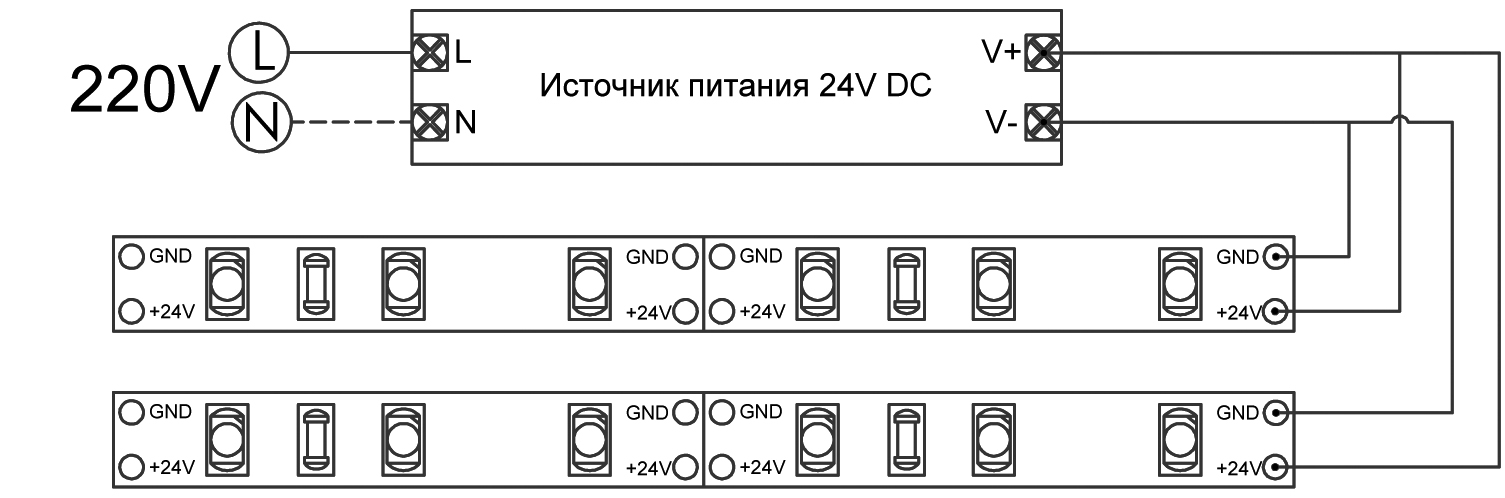 5. Условия гарантийного обслуживания5.1. Компания несет гарантийные обязательства в течение 3 лет с даты продажи светодиодной ленты.5.2. Бесплатная замена в случае неисправности в течение гарантийного срока производится при наличии документа, подтверждающего дату покупки, а также при соблюдении покупателем условий гарантийных обязательств.5.3. Гарантия считается недействительной если:недостатки возникли вследствие нарушения потребителем условий эксплуатации, установленных в руководстве к изделию, или из-за небрежности;недостатки изделия, в том числе повреждения, вызваны независящими от производителя причинами, такими как перепады напряжения питающей сети, природные явления, стихийные бедствия, пожар и т.п.;использованы рабочие параметры, отличные от описанных в руководстве требуемых технических данных.АртикулПотребляемая мощность, Вт/мСветовой поток (для белого света), лм/мЦветовая температура, КНапряжение питания, ВКоличество светодиодов на метр, штГабаритные размеры, ммКратность резки, смРадиус гиба ленты, мм20100000109,65704000241205000х8х2515201000002014,4860400024605000х10х21015201000003019,211504000242405000х15х2515201000005028,817004000241205000х15х2515201000004014,4-RGB24605000х10х21015